[MS-L2TPIE]: Layer 2 Tunneling Protocol (L2TP) IPsec ExtensionsIntellectual Property Rights Notice for Open Specifications DocumentationTechnical Documentation. Microsoft publishes Open Specifications documentation (“this documentation”) for protocols, file formats, data portability, computer languages, and standards support. Additionally, overview documents cover inter-protocol relationships and interactions. Copyrights. This documentation is covered by Microsoft copyrights. Regardless of any other terms that are contained in the terms of use for the Microsoft website that hosts this documentation, you can make copies of it in order to develop implementations of the technologies that are described in this documentation and can distribute portions of it in your implementations that use these technologies or in your documentation as necessary to properly document the implementation. You can also distribute in your implementation, with or without modification, any schemas, IDLs, or code samples that are included in the documentation. This permission also applies to any documents that are referenced in the Open Specifications documentation. No Trade Secrets. Microsoft does not claim any trade secret rights in this documentation. Patents. Microsoft has patents that might cover your implementations of the technologies described in the Open Specifications documentation. Neither this notice nor Microsoft's delivery of this documentation grants any licenses under those patents or any other Microsoft patents. However, a given Open Specifications document might be covered by the Microsoft Open Specifications Promise or the Microsoft Community Promise. If you would prefer a written license, or if the technologies described in this documentation are not covered by the Open Specifications Promise or Community Promise, as applicable, patent licenses are available by contacting iplg@microsoft.com. License Programs. To see all of the protocols in scope under a specific license program and the associated patents, visit the Patent Map. Trademarks. The names of companies and products contained in this documentation might be covered by trademarks or similar intellectual property rights. This notice does not grant any licenses under those rights. For a list of Microsoft trademarks, visit www.microsoft.com/trademarks. Fictitious Names. The example companies, organizations, products, domain names, email addresses, logos, people, places, and events that are depicted in this documentation are fictitious. No association with any real company, organization, product, domain name, email address, logo, person, place, or event is intended or should be inferred.Reservation of Rights. All other rights are reserved, and this notice does not grant any rights other than as specifically described above, whether by implication, estoppel, or otherwise. Tools. The Open Specifications documentation does not require the use of Microsoft programming tools or programming environments in order for you to develop an implementation. If you have access to Microsoft programming tools and environments, you are free to take advantage of them. Certain Open Specifications documents are intended for use in conjunction with publicly available standards specifications and network programming art and, as such, assume that the reader either is familiar with the aforementioned material or has immediate access to it.Support. For questions and support, please contact dochelp@microsoft.com. Revision SummaryTable of Contents1	Introduction	61.1	Glossary	61.2	References	61.2.1	Normative References	71.2.2	Informative References	71.3	Overview	71.4	Relationship to Other Protocols	71.5	Prerequisites/Preconditions	81.6	Applicability Statement	81.7	Versioning and Capability Negotiation	81.8	Vendor-Extensible Fields	81.9	Standards Assignments	82	Messages	92.1	Transport	92.2	Message Syntax	92.2.1	L2TP AV pairs	92.2.1.1	L2TP AV Pair: Microsoft Vendor-specific Correlation ID Type (0x01)	92.2.2	L2TP Congestion Control (Reset)	103	Protocol Details	113.1	Common (LAC/LNS) Details	113.1.1	Abstract Data Model	113.1.2	Timers	113.1.3	Initialization	113.1.3.1	Securing L2TP with IPsec	113.1.4	Higher-Layer Triggered Events	113.1.5	Message Processing Events and Sequencing Rules	113.1.5.1	Header Format	113.1.5.2	Control Message AV Pairs	123.1.5.3	Start-Control-Connection-Request (SCCRQ)	133.1.5.4	Start-Control-Connection-Reply (SCCRP)	133.1.5.5	Start-Control-Connection-Connected (SCCCN)	133.1.5.6	Stop-Control-Connection-Notification (StopCCN)	133.1.5.7	Hello (HELLO)	133.1.5.8	Call-Disconnect-Notify (CDN)	133.1.5.9	Set-Link-Info (SLI)	133.1.6	Timer Events	133.1.7	Other Local Events	143.2	LAC/Client Details	143.2.1	Abstract Data Model	143.2.2	Timers	143.2.3	Initialization	143.2.4	Higher-Layer Triggered Events	143.2.5	Message Processing Events and Sequencing Rules	143.2.5.1	Incoming-Call-Request (ICRQ)	143.2.5.2	Incoming-Call-Connected (ICCN)	143.2.5.3	Outgoing-Call-Reply (OCRP)	143.2.5.4	Outgoing-Call-Connected (OCCN)	143.2.5.5	WAN-Error-Notify (WEN)	153.2.6	Timer Events	153.2.7	Other Local Events	153.3	LNS/Server Details	153.3.1	Abstract Data Model	153.3.2	Timers	153.3.3	Initialization	153.3.4	Higher-Layer Triggered Events	153.3.5	Message Processing Events and Sequencing Rules	153.3.5.1	Incoming-Call-Reply (ICRP)	153.3.5.2	Incoming-Call-Connected (ICCN)	153.3.5.3	Outgoing-Call-Request (OCRQ)	163.3.5.4	Outgoing-Call-Reply (OCRP)	163.3.5.5	Outgoing-Call-Connected (OCCN)	163.3.5.6	WAN-Error-Notify (WEN)	163.3.6	Timer Events	163.3.7	Other Local Events	164	Protocol Examples	175	Security	245.1	Security Considerations for Implementers	245.2	Index of Security Parameters	246	Appendix A: Product Behavior	257	Change Tracking	298	Index	30IntroductionThe Layer 2 Tunneling Protocol (L2TP) is an Internet Engineering Task Force (IETF) standard protocol that allows IP, IPX, or NetBEUI traffic to be encrypted, and then sent over any medium that supports point-to-point (PPP) datagram delivery, such as IP, X.25, Frame Relay, or ATM (Point to Point Protocol [RFC1661]). See [RFC2661] section 1 for an introduction to L2TP. [RFC3193] specifies an Internet Engineering Task Force (IETF) standard protocol designed to use Internet Protocol Security (IPsec) [RFC2401] to provide for tunnel authentication, privacy protection, and integrity checking and replay protection of L2TP.This document specifies a set of vendor-specific options as well as non-standard options for Layer 2 Tunneling Protocol IPsec.In this document LAC (L2TP Access Concentrator) and client are used interchangeably, similarly LNS (L2TP Network Server) and server are used interchangeably.Sections 1.5, 1.8, 1.9, 2, and 3 of this specification are normative. All other sections and examples in this specification are informative.GlossaryThis document uses the following terms:audio video profile (AVP): A Real-Time Transport Protocol (RTP) profile that is used specifically with audio and video, as described in [RFC3551]. It provides interpretations of generic fields that are suitable for audio and video media sessions.AV pair: An attribute/value pair. The name of some attribute, along with its value. AV pairs in NTLM have a structure specifying the encoding of the information stored in them.globally unique identifier (GUID): A term used interchangeably with universally unique identifier (UUID) in Microsoft protocol technical documents (TDs). Interchanging the usage of these terms does not imply or require a specific algorithm or mechanism to generate the value. Specifically, the use of this term does not imply or require that the algorithms described in [RFC4122] or [C706] must be used for generating the GUID. See also universally unique identifier (UUID).L2TP Access Concentrator (LAC): A node that acts as one side of an L2TP tunnel endpoint and is a peer to the L2TP Network Server (LNS). The LAC sits between an LNS and a remote system and forwards packets to and from each. Packets sent from the LAC to the LNS require tunneling with the L2TP protocol as defined in this document. The connection from the LAC to the remote system is either local or a PPP link.L2TP Network Server (LNS): A node that acts as one side of an L2TP tunnel endpoint and is a peer to the L2TP Access Concentrator (LAC). The LNS is the logical termination point of a PPP session that is being tunneled from the remote system by the LAC.session: An authenticated communication channel between the client and server correlating a group of messages into a conversation.tunnel: The encapsulation of one network protocol within another.MAY, SHOULD, MUST, SHOULD NOT, MUST NOT: These terms (in all caps) are used as defined in [RFC2119]. All statements of optional behavior use either MAY, SHOULD, or SHOULD NOT.ReferencesLinks to a document in the Microsoft Open Specifications library point to the correct section in the most recently published version of the referenced document. However, because individual documents in the library are not updated at the same time, the section numbers in the documents may not match. You can confirm the correct section numbering by checking the Errata.  Normative ReferencesWe conduct frequent surveys of the normative references to assure their continued availability. If you have any issue with finding a normative reference, please contact dochelp@microsoft.com. We will assist you in finding the relevant information. [IANA-ENT] Internet Assigned Numbers Authority, "Private Enterprise Numbers", January 2007, http://www.iana.org/assignments/enterprise-numbers[L2TP-draft] Townsley, W., Valencia, A., Rubens, A., et al., "Layer Two Tunneling Protocol "L2TP" Multi-Protocol Label Switching Extension", draft-ietf-pppext-l2tp-12.txt, February 1999, https://tools.ietf.org/id/draft-ietf-pppext-l2tp-mpls-02.txt[MS-DTYP] Microsoft Corporation, "Windows Data Types".[RFC2119] Bradner, S., "Key words for use in RFCs to Indicate Requirement Levels", BCP 14, RFC 2119, March 1997, http://www.rfc-editor.org/rfc/rfc2119.txt[RFC2661] Townsley, W., Valencia, A., Rubens, A., et al., "Layer Two Tunneling Protocol L2TP", RFC 2661, August 1999, http://www.ietf.org/rfc/rfc2661.txt[RFC3193] Patel, B., Aboba, B., Zorn, G., and Booth, S., "Securing L2TP using IPsec", RFC 3193, November 2001, http://www.ietf.org/rfc/rfc3193.txtInformative References[RFC1661] Simpson, W., Ed., "The Point-to-Point Protocol (PPP)", STD 51, RFC 1661, July 1994, http://www.ietf.org/rfc/rfc1661.txt[RFC2401] Kent, S. and Atkinson, R., "Security Architecture for the Internet Protocol", RFC 2401, November 1998, https://tools.ietf.org/html/rfc2401[RFC768] Postel, J., "User Datagram Protocol", STD 6, RFC 768, August 1980, http://www.rfc-editor.org/rfc/rfc768.txtOverviewL2TP IPsec Extensions (L2TPIE) provides extensions to L2TP [RFC2661] and to securing L2TP with IPsec [RFC3193] in order to provide traceability and data control flow features. In this extension a new Microsoft vendor-specific AV pair is sent in control messages from the client to the server so that tracing events on the server specific to a client can be correlated. This extension uses the data control flow mechanism specified in [L2TP-draft].Relationship to Other ProtocolsThis protocol is based on L2TP [RFC2661], [L2TP-draft], and securing L2TP with IPsec [RFC3193] protocols. L2TPIE supports only IPsec transport mode. The following network stack diagram demonstrates the relationship of L2TP with other protocols in an IPsec transport mode.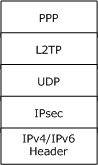 Figure 1: L2TP network stackPrerequisites/PreconditionsNone beyond those specified in [RFC2661], [L2TP-draft], and [RFC3193].Applicability StatementThis protocol is applicable when the implementation uses L2TP [RFC2661] and secures L2TP with IPsec [RFC3193].Versioning and Capability Negotiation L2TPIE is based on version 2 of the L2TP protocol, as specified in section 3.1 of [RFC2661].Vendor-Extensible FieldsThe vendor-extensible fields described in this document comply with section 4.1 of [RFC2661], which specifies how vendor-specific AV pair are passed. The vendor ID for Microsoft vendor-specific AVPs is 0x137. The vendor-extensible options used by L2TP are specified in section 2.2.1.Standards AssignmentsThe only standards assignment required for this protocol is Private Enterprise Number. The required value for this parameter is 311 (see [IANA-ENT] for details).MessagesTransportAll L2TP attributes are transported within L2TP, which is transported over UDP [RFC768] as specified in section 8.1 of [RFC2661] and IPsec, as specified in [RFC3193]. L2TP LNS listens for L2TP messages on the UDP port.<1>Message SyntaxThese L2TP IPsec extensions use the message format for vendor-specific options, as specified in [RFC2661] section 4.1.All option fields and values described in this document are sent in network-byte order unless indicated otherwise.L2TP AV pairsL2TP AV pairs have Vendor ID fields. The value 0, corresponding to IETF adopted attribute values, is used for all AV pair defined in [RFC2661]. This specification defines the Microsoft vendor-specific AV pair ATTR_VEN_MS_CorrID_Type. The Vendor ID for Microsoft vendor-specific AVPs is 0x137.<2> L2TP AV Pair: Microsoft Vendor-specific Correlation ID Type (0x01)This option is sent in ICRQ control messages so that any tracing application is able to correlate the messages pertaining to a particular tunnel context on the LAC and LNS.M (1 bit): The Mandatory (M) bit. MUST be set to 0.H (1 bit): The Hidden (H) bit. MUST be set to 0.rsvd (4 bits): Reserved bits. MUST be set to 0.Length (10 bits): MUST be set to 22.Vendor ID (2 bytes): MUST be set to 0x137.Attribute type (2 bytes): MUST be set to 0x01.Attribute value (16 bytes): MUST be a 16-byte GUID, as specified in [MS-DTYP] section 2.3.4.2. This SHOULD be unique for every ICRQ request on an LAC/LNS combination.L2TP Congestion Control (Reset)L2TPIE implements the flow control for data packets, as defined in section 4.3 of [L2TP-draft]. (Flow control was removed from [RFC2661].)Protocol DetailsCommon (LAC/LNS) DetailsAbstract Data ModelThe L2TPIE state machine MUST conform to the state machine specified in section 7 of [RFC2661].TimersThese extensions do not define any timers beyond those described in [RFC2661] and [RFC3193].InitializationThese extensions do not define any initialization beyond that specified in [RFC2661] and [RFC3193]. The configuration values of various configurable parameters are read from the registry.<3> Securing L2TP with IPsecThe L2TP per-packet security check is specified in section 3.3 of [RFC3193]. The LAC/LNS MAY verify the UDP port value in the packet that is received with the socket information that is used to set up the L2TP tunnel.Section 4 of [RFC3193] specifies IPsec filtering details when protecting L2TP.Section 4.2.3 of [RFC3193] specifies how a Responder chooses a new address, if it is capable of doing so. The responder MUST NOT choose a new IP address during L2TP negotiation. The client SHOULD disconnect the session when it receives a StopCCN message. It SHOULD NOT check the Result code or the error code.Section 2 of [RFC3193] specifies the L2TP security requirements.Section 4.2.2 of [RFC3193] specifies filters for protecting L2TP.Section 5.1.4 of [RFC3193] specifies usage of pre-shared keys.Higher-Layer Triggered EventsThe higher layer can initiate a request to disconnect an established call session. When the higher layer requests to disconnect an established call session, the LAC/LNS MUST initiate the session teardown, as specified in section 5.6 of [RFC2661]. After the session teardown is complete, if no more call sessions exist between LAC and LNS, the control connection between LAC and LNS SHOULD be disconnected by initiating the control connection teardown, as specified in section 5.7 of [RFC2661].Message Processing Events and Sequencing RulesNone beyond those specified in [RFC2661] and [RFC3193].Header FormatAll reserved bits MUST be set to 0 on outgoing messages and ignored on incoming messages (section 3.1 of [RFC2661]). If the L2TP header of a received packet has any bits set other than T, L, and S (the reserved bits as specified in [RFC2661]), the LAC/LNS discards the packet. For outgoing calls, the LNS will stop the session setup attempt and will not resend the OCRQ.<4>  Section 5.8 of [RFC2661] specifies the sequence number in the Header.<5> Control Message AV PairsSection 4 of [RFC2661] specifies control message AV pairs.If a received message has an AVP withany of the reserved bits set to 1 or,the M bit set and a non-IETF vendor-id value or,an unrecognized Attribute value or,the M and H bits set, and the AVP has an attribute other than the following:Proxy Authen NameProxy Authen ChallengeProxy Authen IdProxy Authen ResponseCalled NumberCalling NumberSub-AddressInitial Received LCP CONFREQLast Sent LCP CONFREQLast Received LCP CONFREQACCMPrivate Group IDthenIf the Control Message AVP is in a control connection management message, the control connection MUST be torn down.If the Control Message AVP is in the call session management messages, the corresponding call session MUST be torn down.The following AV pairs are ignored if they are hidden (H bit set to 1), even if the M bit is set. Proxy Authen NameProxy Authen ChallengeProxy Authen IDProxy Authen ResponseCalled NumberCalling NumberSub AddressInitial Received LCP CONFREQLast Sent LCP CONFREQLast Received LCP CONFREQ:ACCMPrivate Group IDNone of the AV pairs sent by LAC/LNS have the H bit set to 1.Section 4.4 of RFC [RFC2661] provides a list of all L2TP AV pairs, some of which are Hidden. Start-Control-Connection-Request (SCCRQ)Section 6.1 of [RFC2661] specifies the AV pairs for the Start-Control-Connection-Request (SCCRQ) message.<6>Start-Control-Connection-Reply (SCCRP)Start-Control-Connection-Reply (SCCRP) is the control message sent in response to SCCRQ. Section 6.2 of [RFC2661] specifies the AV pairs used with SCCRP.<7>Start-Control-Connection-Connected (SCCCN)Start-Control-Connection-Connected (SCCCN) is the control message sent in response to SCCRP. Section 6.3 of [RFC2661] specifies the AV pairs used with SCCCN.<8>Stop-Control-Connection-Notification (StopCCN)Stop-Control-Connection-Notification (StopCCN) is the control message sent to inform the peer that the tunnel is being shut down and the control connection closed. Section 6.4 of [RFC2661] specifies the AV pairs used by StopCCN.<9>Hello (HELLO)Hello (HELLO) is the control message used as a "keepalive" for the tunnel; see section 6.5 of [RFC2661] for details.<10>Call-Disconnect-Notify (CDN)Call-Disconnect-Notify (CDN) is the control message sent by an LAC or LNS to request disconnection of a specified call within a tunnel, as specified in section 6.2 of [RFC2661].<11>Set-Link-Info (SLI)The Set-Link-Info (SLI) message is an L2TP control message sent by the LNS to the LAC to set PPP-negotiated options, as specified in section 6.14 of [RFC2661]. The LAC MUST ignore this message and it SHOULD NOT be sent by the LNS.Timer EventsNone beyond those specified in [RFC2661] and [RFC3193].Other Local EventsNone.LAC/Client DetailsAbstract Data ModelThe L2TPIE state machine MUST conform to the state machine specified in [RFC2661] section 7.<12>TimersNo timers are defined beyond those described in [RFC2661] and [RFC3193].InitializationNone beyond those specified in [RFC2661] and [RFC3193].Higher-Layer Triggered EventsApart from the disconnect event specified in section 3.1.4, a LAC can receive a request to establish an L2TP call session from the higher layer. To establish an L2TP call session, the LAC MUST establish a control connection with LNS, as specified in section 5.1 of [RFC2661], if not already established. Once the control connection is available, LAC MUST send the Incoming-Call-Request message (section 6.6 of [RFC2661]), as specified in section 5.2.1 of [RFC2661], to establish the L2TP call session with LNS. Message Processing Events and Sequencing RulesNone beyond those specified in [RFC2661] and [RFC3193].Incoming-Call-Request (ICRQ)Incoming Call Request (ICRQ) specifies the control message sent by the LAC to an LNS when an incoming call is detected (see section 6.6 of [RFC2661]).<13> The Microsoft vendor-specific correlation ID type (section 2.2.1.1) AV pair SHOULD be sent in the ICRQ message and SHOULD also be logged on the client machine for debugging.Incoming-Call-Connected (ICCN)Incoming-Call-Connected (ICCN) is the control message sent by the LAC to LNS in response to a received ICRP message (see section 6.8 of [RFC2661]). The LAC MAY send a Receive Window Size AVP in the ICCN message.<14>Outgoing-Call-Reply (OCRP)Outgoing-Call-Reply (OCRP) is the control message sent by the LAC to an LNS in response to an OCRQ (see section 6.10 of [RFC2661]). <15>Outgoing-Call-Connected (OCCN)Outgoing-Call-Connected (OCCN) is the control message sent by LAC to LNS following the OCRP, and after the outgoing call has been completed (see section 6.11 of [RFC2661]). The LAC MAY send a Receive Window Size AV pair and Sequencing Required AV pair in the OCCN message.<16>WAN-Error-Notify (WEN)WAN-Error-Notify (WEN) specifies the control message sent by LAC to LNS to indicate a WAN error condition (see section 6.13 of [RFC2661]).<17>Timer EventsNone beyond those specified in [RFC2661] and [RFC3193].Other Local Events Tracing or debugging logs on the LAC/Client SHOULD include the ATTR_VEN_MS_CorrID_Type specified in 2.2.1.1. Debugging connection setup issues on the LAC/Client is made easy by looking for the corresponding log on the LNS. Because ATTR_VEN_MS_CorrID_Type is unique for every connection a tracing/debugging application will be able to correlate the events specific to a connection on the LNS.LNS/Server DetailsAbstract Data Model The L2TPIE state machine MUST conform to the state machine specified in section 7 of [RFC2661].Timers None beyond than those required for implementation as specified in section 5.8 of [RFC2661].InitializationNone beyond those specified in [RFC2661] and [RFC3193].Higher-Layer Triggered Events None beyond the specification in section 3.1.4.Message Processing Events and Sequencing RulesNone beyond those specified in [RFC2661] and [RFC3193].Incoming-Call-Reply (ICRP)Incoming-Call-Reply (ICRP) specifies the control message sent by the LNS to an LAC in response to ICRQ (see section 6.7 of [[RFC2661]).<18>Incoming-Call-Connected (ICCN)Incoming-Call-Connected (ICCN) is the control message sent by the LAC to LNS in response to a received ICRP message (see section 6.8 of [RFC2661]). The LAC MAY send the Receive Window Size AV pair. The LNS MAY close the call if the received Framing Type AV pair has a value other than Synchronous Framing (1) in the ICCN message.<19>Outgoing-Call-Request (OCRQ)Outgoing-Call-Request (OCRQ) is the control message sent by the LNS to the LAC to indicate that an outbound call from the LAC is to be established (see section 6.6 of [L2TP-draft]).<20> The LNS SHOULD NOT send the Called Number AV pair in the OCRQ message.Outgoing-Call-Reply (OCRP)Outgoing-Call-Reply (OCRP) specifies the control message sent by the LAC to the LNS in response to OCRQ (see section 6.10 of [RFC2661]). <21>Outgoing-Call-Connected (OCCN)Outgoing-Call-Connected (OCCN) specifies the control message sent by an LAC to an LNS following the OCRP and after the outgoing call has been completed (see section 6.11 of [RFC2661]).<22>WAN-Error-Notify (WEN)WAN-Error-Notify (WEN) specifies the control message sent by an LAC to an LNS to indicate a WAN error condition (see section 6.13 of [RFC2661]).<23>Timer Events None beyond those specified in [RFC2661] and [RFC3193].Other Local EventsTracing or debugging logs on the LNS/Server SHOULD include the ATTR_VEN_MS_CorrID_Type specified in 2.2.1.1. Debugging connection setup issues on the LAC/Client is made easy by looking for the corresponding log on the LNS/Server. Because ATTR_VEN_MS_CorrID_Type is unique for every connection a tracing/debugging application will be able to correlate the events specific to a connection on the LNS/Server.Protocol ExamplesThe following example shows the sequence of messages exchanged when a machine running Windows Vista operating system with Service Pack 1 (SP1) (name: "testclient.contoso.com") with IP address 1.1.1.1(client 100mbps connection) establishes an L2TP tunnel with a machine running Windows Server 2008 operating system (name: "testserver.contoso.com") with IP address 2.2.2.2(server, 100mbps connection).Before starting L2TP protocol the following filters are applied:Server plumbs following IPsec filters during its initialization.Inbound Filters:Source Address: Any, Destination Address: 2.2.2.2, Protocol: UDP, Source port:1701, Destination Port: AnySource Address: Any, Destination Address: 2.2.2.2, Protocol: UDP, Source port:1701, Destination Port: 1701Source Address: Any, Destination Address: 2.2.2.2, Protocol: UDP, Source port: Any, Destination Port: 1701Outbound Filters:Source Address: 2.2.2.2, Destination Address: Any, Protocol: UDP, Source port: Any, Destination Port: 1701Source Address: 2.2.2.2, Destination Address: Any, Protocol: UDP, Source port: 1701,Destination Port: 1701Source Address: 2.2.2.2, Destination Address: Any, Protocol: UDP, Source port: 1701,Destination Port: AnyClient plumbs following IPsec filters before it connects to VPN server.Inbound Filters:Source Address: 2.2.2.2, Destination Address: 1.1.1.1, Protocol: UDP, Source port: Any, Destination Port: 1701Source Address: 2.2.2.2, Destination Address: 1.1.1.1, Protocol: UDP, Source port: 1701, Destination Port: 1701Outbound Filters:Source Address: 1.1.1.1, Destination Address: 2.2.2.2, Protocol: UDP, Source port: 1701, Destination Port: AnySource Address: 1.1.1.1, Destination Address: 2.2.2.2, Protocol: UDP, Source port: 1701, Destination Port: 1701Process:Start-Control-Connection-Request (SCCRQ) is a control message used toinitialize a tunnel between an LNS and an LAC. LAC initiates the tunnel establishment process in this example. A UDP packet with source IP address 1.1.1.1 and source port 1701 is sent by LAC to destination IP address 2.2.2.2  and destination port 1701 to begin the tunnel establishment process. Following are the details of the L2TP packets:    Header:          T bit is set to 1 to indicate control message        L bit is set to 1 to indicate length is present        S bit is set to indicate Nr and Ns are present        Version field is set to 0x02        Length field is set to 0x84        All other fields in the header are set to 0    The following AVPs are sent:    Message Type:        Flags:  M is set to 0x1, length is set to 0x8, rest are 0x0        VendorId is set to 0x0 (IETF)        Attribute Type is set to 0x0 (Message type)        Message Type in Attribute Value is set to 0x0001 (SCCRQ)        Length is set to 0x8    Protocol Version:        Flags:  M is set to 0x1, length is set to 0x8, all other flags are 0x0        VendorId is set to 0x0 (IETF)        Attribute Type is set to 0x2 (Protocol Version)        Ver field is set to 0x01        Rev field is set to 0x0    Framing Capabilities:        Flags:  M is set to 0x1, length is set to 0x10, all other flags are 0x0        VendorId is set to 0x0 (IETF)        Attribute Type is set to 0x3 (Framing Capabilities)        S bit is set to 0x1(Synchronous framing), all other bits are 0x0    Bearer Capabilities:        Flags:  length is set to 0x10, all other flags are 0x0        VendorId is set to 0x0 (IETF)        Attribute Type is set to 0x4 (Bearer Capabilities)        all other fields are 0x0    Firmware revision:        Flags:  length is set to 0x8, all other flags are 0x0        VendorId is set to 0x0 (IETF)        Attribute Type is set to 0x6 (Firmware revision)        Firmware version is set to (0x600)     Host name:        Flags:  M is set to 0x1, length is set to 0x16 rest are 0x0        VendorId is set to 0x0 (IETF)        Attribute Type is set to 0x7 (Host name)        Hostname is set to ASCII string "testclient.contoso.com"    Vendor name:        Flags: length is set to 0x0F, all other flags are 0x0        VendorId is set to 0x0 (IETF)        Attribute Type is set to 0x8 (Vendor name)        Vendor name is set to ASCII string "Microsoft"    Assigned Tunnel        Flags:  M is set to 0x1, length is set to 0x8, all other flags are 0x0        VendorId is set to 0x0 (IETF)        Attribute Type is set to 0x9 (Assigned Tunnel)        Assigned tunnelID is set to 0xd (just a sample)    Receive Window        Flags:  M is set to 0x1, length is set to 0x8, all other flags are 0x0        VendorId is set to 0x0 (IETF)        Attribute Type is set to 0xa (Receive Window)        Window size is set to 0x8On Receiving the above packet, the server responds with SCCRP with the following details:    Header:          T bit is set to 1 to indicate control message        L bit is set to 1 to indicate length is present        S bit is set to indicate Nr and Ns are present        Version field is set to 0x02        Length field is set to 0x68        TunnelId is set to 0xD (this value is extracted from Assigned Tunnel           AVP in SCCRP)        Sequence Number expected is set to 0x1        All other fields in the header are set to 0    The following AVPs are sent:    Message Type:        Flags:  M is set to 0x1, length is set to 0x8, all other flags are 0x0        VendorId is set to 0x0 (IETF)        Attribute Type is set to 0x0 (Message type)        Message Type in Attribute Value is set to 0x0002 (SCCRP)        Length is set to 0x8    Protocol Version:        Flags:  M is set to 0x1, length is set to 0x8, all other flags are 0x0        VendorId is set to 0x0 (IETF)        Attribute Type is set to 0x2 (Protocol Version)        Ver field is set to 0x01        Rev field is set to 0x0    Framing Capabilities:        Flags:  M is set to 0x1, length is set to 0x10, all other flags are 0x0        VendorId is set to 0x0 (IETF)        Attribute Type is set to 0x3 (Framing Capabilities)        S bit is set to 0x1(Synchronous framing), all other bits are 0x0    Bearer Capabilities:        Flags:  length is set to 0x10, all other flags are 0x0        VendorId is set to 0x0 (IETF)        Attribute Type is set to 0x4 (Bearer Capabilities)        All other fields are 0x0    Host name:        Flags:  M is set to 0x1, length is set to 0x16, all other flags are 0x0        VendorId is set to 0x0 (IETF)        Attribute Type is set to 0x7 (Host name)         Hostname is set to ASCII string "testserver.contoso.com"    Vendor name:        Flags: length is set to 0x0F, all other flags are 0x0        VendorId is set to 0x0 (IETF)        Attribute Type is set to 0x8 (Vendor name)        Hostname is set to ASCII string "Microsoft"    Assigned Tunnel        Flags:  M is set to 0x1, length is set to 0x8, all other flags are 0x0        VendorId is set to 0x0 (IETF)        Attribute Type is set to 0x9 (Assigned Tunnel)        Assigned tunnelID is set to 0xd    Receive Window        Flags:  M is set to 0x1, length is set to 0x8, all other flags are 0x0        VendorId is set to 0x0 (IETF)        Attribute Type is set to 0xa (Receive Window)        Window size is set to 0x8On receiving the SCCRP the client responds with SCCCN with the following details:    Header:          T bit is set to 1 to indicate control message        L bit is set to 1 to indicate length is present        S bit is set to indicate Nr and Ns are present        Version field is set to 0x02        Length field is set to 0x14        TunnelId is set to 0xD         Sequence Number expected is set to 0x1        Sequence Number is set to 0x1        All other fields in the header are set to 0    The following AVPs are sent:    Message Type:        Flags:  M is set to 0x1, length is set to 0x8, all other flags are 0x0        VendorId is set to 0x0 (IETF)        Attribute Type is set to 0x0 (Message type)        Message Type in Attribute Value is set to 0x0003 (SCCCN)        Length is set to 0x8The client then sends ICRQ with the following details:    Header:          T bit is set to 1 to indicate control message        L bit is set to 1 to indicate length is present        S bit is set to indicate Nr and Ns are present        Version field is set to 0x02        Length field is set to 0x46        TunnelId is set to 0xD        Sequence Number expected is set to 0x1        Sequence Number is set to 0x2        All other fields in the header are set to 0    The following AVPs are sent:    Message Type:        Flags:  M is set to 0x1, length is set to 0x8, all other flags are 0x0        VendorId is set to 0x0 (IETF)        Attribute Type is set to 0x0 (Message type)        Message Type in Attribute Value is set to 0x000a (ICRQ)        Length is set to 0x8    Assigned Session Id:         Flags:  M is set to 0x1, length is set to 0x8, all other flags are 0x0        VendorId is set to 0x0 (IETF)        Attribute Type is set to 0xE (Assigned Session Id)        Assigned Session Id field is set to 0x01    Call Serial Number:        Flags:  M is set to 0x1, length is set to 0xa, all other flags are 0x0        VendorId is set to 0x0 (IETF)        Attribute Type is set to 0xF (Call Serial Number)        Call Serial Number  is set to 0x0    Bearer Type:        Flags:  length is set to 0xa, all other flags are 0x0        VendorId is set to 0x0 (IETF)        Attribute Type is set to 0x12 (Bearer Type)        Bearer Type: A bit is set to 0x1 (Analog channel), all other bits are 0x0    Correlation Id:        Flags: length is set to 0x2D, all other flags are 0x0        VendorId is set to 0x137 (Microsoft)        Attribute Type is set to 0x1 (Correlation Id)        Attribute value in this example is the following 16 bit value:           15 78 28 BF 3C 66 C0 4A 9D D9 6D 93 35 D4 32 B3 (randomly           generated value)The client logs the correlation ID so that tracing and debugging applications can use this correlation ID to look at the logs on the server and correlate the events on the client and server.The server then responds with ICRP with the following details:    Header:          T bit is set to 1 to indicate control message        L bit is set to 1 to indicate length is present        S bit is set to indicate Nr and Ns are present        Version field is set to 0x02         Length field is set to 0x28        TunnelId is set to 0xD         Session ID is set to 0x1         Sequence Number expected is set to 0x3        Sequence Number is set to 0x1        All other fields in the header are set to 0    The following AVPs are sent:    Message Type:        Flags:  M is set to 0x1, length is set to 0x8, all other flags are 0x0        VendorId is set to 0x0 (IETF)        Attribute Type is set to 0x0 (Message type)        Message Type in Attribute Value is set to 0x000b (ICRP)        Length is set to 0x8    Assigned Session Id:        Flags:  M is set to 0x1, length is set to 0x8, all other flags are 0x0        VendorId is set to 0x0 (IETF)        Attribute Type is set to 0xE (Assigned Session Id)        Assigned Session Id field is set to 0x01The server logs the correlation ID received in ICRP request in its trace logs so that if the connection is torn down, an administrator will be able to find out why a particular client connection could not go through.The client then sends ICCN with the following details:    Header:          T bit is set to 1 to indicate control message        L bit is set to 1 to indicate length is present        S bit is set to indicate Nr and Ns are present        Version field is set to 0x02        Length field is set to 0x48        TunnelId is set to 0xD         Sequence Number expected is set to 0x2        Sequence Number is set to 0x3        All other fields in the header are set to 0    The following AVPs are sent:    Message Type:        Flags:  M is set to 0x1, length is set to 0x8, all other flags are 0x0        VendorId is set to 0x0 (IETF)        Attribute Type is set to 0x0 (Message type)        Message Type in Attribute Value is set to 0x000c (ICCN)        Length is set to 0x8        Tx Connection Speed:        Flags:  M is set to 0x1, length is set to 0xa, all other flags are 0x0        VendorId is set to 0x0 (IETF)        Attribute Type is set to 0xE (Tx Connection Speed)        Tx Connection Speed field is set to 0x5f5E100 (100 mbps)    Framing type:        Flags:  M is set to 0x1, length is set to 0xa, all other flags are 0x0        VendorId is set to 0x0 (IETF)        Attribute Type is set to 0x3 (Framing Type)        S bit in Framing type is set to 0x1 rest are set to 0x0        Proxy Authen Type:        Flags:  length is set to 0xa, all other flags are 0x0        VendorId is set to 0x0 (IETF)        Attribute Type is set to 0x1D (Proxy Authen Type)        Proxy Authen Type is set to 0x4  (No Authentication)The client sends CDN in order to disconnect with the following details:    Header:          T bit is set to 1 to indicate control message        L bit is set to 1 to indicate length is present        S bit is set to indicate Nr and Ns are present        Version field is set to 0x02        Length field is set to 0x38        TunnelId is set to 0xD         Sequence Number expected is set to 0x2        Sequence Number is set to 0x4        All other fields in the header are set to 0    The following AVPs are sent:    Message Type:        Flags:  M is set to 0x1, length is set to 0x8, all other flags are 0x0        VendorId is set to 0x0 (IETF)        Attribute Type is set to 0x0 (Message type)        Message Type in Attribute Value is set to 0x000E (CDN)        Length is set to 0x8    Assigned Session Id:        Flags:  M is set to 0x1, length is set to 0x8, all other flags are 0x0        VendorId is set to 0x0 (IETF)        Attribute Type is set to 0xE (Assigned Session Id)        Assigned Session Id field is set to 0x01    Result Code        Flags:  M is set to 0x1, length is set to 0x8, all other flags are 0x0        VendorId is set to 0x0 (IETF)        Attribute Type is set to 0x1 (Result Code)        Result Code is set to 0x0003        Error Code is set to  0x0000         Length is set to 0x0aThe client then sends StopCCN the following details:    Header:          T bit is set to 1 to indicate control message        L bit is set to 1 to indicate length is present        S bit is set to indicate Nr and Ns are present        Version field is set to 0x02        Length field is set to 0x26        TunnelId is set to 0xD         Sequence Number expected is set to 0x2        Sequence Number is set to 0x5        All other fields in the header are set to 0    The following AVPs are sent:    Message Type:        Flags:  M is set to 0x1, length is set to 0x8, all other flags are 0x0        VendorId is set to 0x0 (IETF)        Attribute Type is set to 0x0 (Message type)        Message Type in Attribute Value is set to 0x0004 (StopCCN)        Length is set to 0x8    Assigned Tunnel        Flags:  M is set to 0x1, length is set to 0x8, all other flags are 0x0        VendorId is set to 0x0 (IETF)        Attribute Type is set to 0x9 (Assigned Tunnel)        Assigned tunnelID is set to 0xd         Length is set to 0x8    Result Code        Flags:  M is set to 0x1, length is set to 0x8, all other flags are 0x0        VendorId is set to 0x0 (IETF)        Attribute Type is set to 0x1 (Result Code)        Result Code is set to 0x0001        Error Code is set to  0x0000         Length is set to 0x0aSecuritySecurity Considerations for ImplementersAll of the security considerations that are applicable to L2TP [RFC2661] and securing L2TP with IPsec [RFC3193] also apply to the Layer 2 Tunneling Protocol (L2TP) IPsec Extensions.Index of Security ParametersNone.Appendix A: Product BehaviorThe information in this specification is applicable to the following Microsoft products or supplemental software. References to product versions include updates to those products.Windows 2000 operating systemWindows XP operating systemWindows Server 2003 operating systemWindows Vista operating systemWindows Server 2008 operating systemWindows 7 operating systemWindows Server 2008 R2 operating systemWindows 8 operating systemWindows Server 2012 operating systemWindows 8.1 operating systemWindows Server 2012 R2 operating systemWindows 10 operating systemWindows Server 2016 operating systemWindows Server operating systemWindows Server 2019 operating system Exceptions, if any, are noted in this section. If an update version, service pack or Knowledge Base (KB) number appears with a product name, the behavior changed in that update. The new behavior also applies to subsequent updates unless otherwise specified. If a product edition appears with the product version, behavior is different in that product edition.Unless otherwise specified, any statement of optional behavior in this specification that is prescribed using the terms "SHOULD" or "SHOULD NOT" implies product behavior in accordance with the SHOULD or SHOULD NOT prescription. Unless otherwise specified, the term "MAY" implies that the product does not follow the prescription.<1> Section 2.1: Source port used is 0x6a5.<2> Section 2.2.1: The use of Microsoft vendor-specific AVPs and the ATTR_VEN_MS_CorrID_Type are supported beginning with Windows Vista operating system with Service Pack 1 (SP1) and Windows Server 2008.<3> Section 3.1.3: The registry subkey used by Windows to store configuration data for WAN Miniportdevices using the Layer 2 Tunneling Protocol (L2TP) driver is HKEY_LOCAL_MACHINE\SYSTEM\CurrentControlSet\Control\Class\{4D36E972-E325-11CE-BFC1-08002BE10318}\<Device-number>, where <Device-number> is the number of one of the 4-digit numbered subkeys in the {4D36E972-E325-11CE-BFC1-08002BE10318} subkey. The particular subkey differs between computers. To determine which of the numbered subkeys stores L2TP driver data on your computer, look for the value "Wan Miniport (L2TP)" (without quotes), in the DriverDesc entry in each numbered subkey.<4> Section 3.1.5.1: Applicable Windows releases send the congestion control bit R as specified in section 4.3 of [L2TP-draft]. The R bit sending mechanism can be controlled using the registry key HKLM\SYSTEM\CurrentControlSet\Control\Class\{4D36E972-E325-11CE-BFC1-08002BE10318}\<Device-number>\PayloadReceiveWindow.If the key is absent, or is present with value 0, sequencing is disabled and hence the R bit is not sent. <5> Section 3.1.5.1: The LAC/LNS accepts messages with sequence number Ns from Nr up to Nr+Nx-1, where Nx is a number indicating how many out-of-order messages the receiver can buffer. The default value for Nx is 100, which can be changed by adding the registry key HKEY_LOCAL_MACHINE\SYSTEM\CurrentControlSet\Control\Class\{4D36E972-E325-11CE-BFC1-08002BE10318}\MaxOutOfOrder. The acceptable values for this registry key are between 0 and 0x4000, both inclusive. The newly received out-of-order message is queued for reordering. If the newly received message is a duplicate of a message already in the out-of-order queue, it is silently discarded.When a packet is received with the value of Ns being greater than or equal to Nr+Nx, the packet is silently dropped (the state machine behaves as though it never received this packet).<6> Section 3.1.5.3: The SCCRQ message sent by Windows LAC/LNS would have the following optional AV pairs:Bearer CapabilitiesReceive Window SizeChallengeFirmware RevisionVendor Name: The vendor name is "Microsoft" without quotes in ASCII encoding.The SCCRQ message received at LAC/LNS does not check for the presence of the Host Name AV pair.If the SCCRQ message received has a Bearer Capabilities AV pair, then the tunnel's Bearer Capability is set to the received value; else it is set to 0.If the received SCCRQ message has a Receive Window AV pair, then the tunnel's Send Window is set to the received value, else the Send Window is set to 4.The Tie Breaker AV pair is not processed by the LAC/LNS.<7> Section 3.1.5.4:  The following AV pairs are present in the SCCRP message sent by LAC/LNS as specified in section 6.2 of [RFC2661].Bearer CapabilitiesFirmware RevisionVendor Name: The vendor name is "Microsoft" without quotes in ASCII encoding.Receive Window Size: This is sent with the M bit set to 1. The value of the Receive Windows Size is configurable with the default being 4.ChallengeChallenge ResponseThe SCCRP message received at LAC/LNS does not check for the presence of the Host Name AV pairs.If the SCCRP message received has Bearer Capabilities AV pairs, then the tunnel's Bearer Capability is set to the received value; else it is set to 0.If the received SCCRP message has Receive Window AV pairs, then the tunnel's Send Window is set to the received value; else the Send Window is set to 4.<8> Section 3.1.5.5: The following AV pairs are present in the SCCCN message sent by an LAC/LNS: Challenge Response: This AV pair is sent if a Challenge AV pair was received in the corresponding SCCRP message.<9> Section 3.1.5.6: The LAC/LNS does not send an Error Message string in the Result Code AV pair of the StopCCN message.<10> Section 3.1.5.7: This message is implemented by the LAC/LNS. The Hello Timer value (in milliseconds) can be set by using the registry key HKLM\SYSTEM\CurrentControlSet\Control\Class\{4D36E972-E325-11CE-BFC1-08002BE10318}\<Device-number>\HelloMs. If the registry key is present with value 0, then the Hello timer is disabled. If the registry key is absent, then the default value used is 40 seconds.<11> Section 3.1.5.8: The Result Code AV pair sent by the LAC/LNS does not contain an Error Message string.<12> Section 3.2.1: The LAC/LNS neither sends the Tie Breaker AVP nor processes it. If the TunnelId present in the SCCRQ message received from the peer is the same as the TunnelId sent to the peer, the SCCRQ message is ignored and the state machine does not transition from the wait-ctl-reply state. If the TunnelId present in the SCCRQ message received from the peer is different from the TunnelId sent to the peer, the SCCRQ message received is treated as a new control connection request. The state machine for the new control connection will transition from idle to wait-ctl-conn state. This will result in two control channels which are agnostic of each other. Call sessions can be negotiated over either of these control tunnels. Since each tunnel provides a data channel between the LAC/LNS, the data packets can flow over either of them. The choice of the data channel for sending or receiving data packets is not deterministic.<13> Section 3.2.5.1: The LAC sends the following AV pairs in the ICRQ message:Bearer TypePhysical Channel IDThe LNS server ignores the Bearer Type AVP, and the server's behavior is unaffected by the presence or absence of a Bearer Type AVP.If the LNS does not receive a Physical Channel ID AVP, it assumes a value of 0xFFFFFFFF.<14> Section 3.2.5.2: The LAC sends the following AV pairs in the ICCN message: Proxy Authen Type (Proxy Authen Type = No Authentication = 4)Sequencing RequiredIf the registry key HKEY_LOCAL_MACHINE\SYSTEM\CurrentControlSet\Control\Class\{4D36E972-E325-11CE-BFC1-08002BE10318}\<Device-number>\PayloadReceiveWindow is present and has a non-zero value, then a Receive Window Size ([RFC2661] section 4.4.3) AV pair is sent by the Windows LAC. If this registry key is absent, which is the default case, or if the key has a value of zero, then the Receive Window Size AVP is not sent. <15> Section 3.2.5.3: LAC sends the Physical Channel ID AV pair in the OCRP message. If the LNS does not receive a Physical Channel ID it assumes a value of 0xFFFFFFFF.<16> Section 3.2.5.4: The LAC sends a Receive Window Size AV pair in the OCCN message. The AV pair is sent with the M bit set to 1. The LAC sends the Sequencing Required AV pair in the OCCN message. The behavior of the LNS is defined in section 5.3 of [L2TP-draft]. <17> Section 3.2.5.5: The LAC does not send this message.<18> Section 3.3.5.1: The LNS sends the Receive Window Size AV pair in the ICRP message if the registry key HKLM\SYSTEM\CurrentControlSet\Control\Class\{4D36E972-E325-11CE-BFC1-08002BE10318}\<Device-number>\PayloadReceiveWindowhas a nonzero value. If the registry key is absent or has value zero, then the LNS does not send the Receive Window Size AV pair in the ICRP message. The LAC, not the LNS, checks for the absence of any of the required AV pairs in the ICRP message returned in response to the ICRQ (see section 6.7 of [RFC2661]).<19> Section 3.3.5.2: The LNS does not check for the absence of any of the required AV pairs in the ICCN message. If the (Tx) Connect Speed AV pair is absent in the received ICCN message, then the Windows LNS uses 9600 bps as the default value.The LNS supports only Synchronous Framing. The LNS supports only Synchronous Framing. The behavior when any other value is received in the Framing Type AV pair in ICCN message depends on the value set for the registry key HKLM\SYSTEM\CurrentControlSet\Control\Class\{4D36E972-E325-11CE-BFC1-08002BE10318}\<Device-number>\IgnoreFramingMismatch, as defined in the following table:If the Receive Window Size AV pair is not received in the ICCN message, then the LNS does not support sequencing on this call. If the Receive Window Size AV pair is received with value 0, then the LNS uses a Send Window of 10000.The LNS accepts the Packet Processing Delay AV pair [L2TP-draft] (not as defined in IETF RFC2661) and derives Round Trip milliseconds from the value of this AV pair.<20> Section 3.3.5.3: The Windows LNS sends the Receive Window Size AV pair with the M bit set to 1 in the OCRQ message if it is configured to do so.If the registry key HKEY_LOCAL_MACHINE\SYSTEM\CurrentControlSet\Control\Class\{4D36E972-E325-11CE-BFC1-08002BE10318}\<Device-number>\PayloadReceiveWindow is present and has a non-zero value, then a Receive Window Size ([RFC2661] section 4.4.3) AV pair is sent by the Windows LNS. If this registry key is absent, which is the default case, or if the key has a value of zero, then the Receive Window Size AVP is not sent.<21> Section 3.3.5.4: The Windows LNS disconnects the tunnel by sending a StopCCN message when it receives a zero value for Assigned Session ID AV pair in OCRP message.<22> Section 3.3.5.5: Windows LNS does not check for the absence of any of the required AV pairs of the OCCN message.<23> Section 3.3.5.6: Windows LNS does not check for the absence of any of the required AV pairs of the WEN message.Change TrackingThis section identifies changes that were made to this document since the last release. Changes are classified as Major, Minor, or None. The revision class Major means that the technical content in the document was significantly revised. Major changes affect protocol interoperability or implementation. Examples of major changes are:A document revision that incorporates changes to interoperability requirements.A document revision that captures changes to protocol functionality.The revision class Minor means that the meaning of the technical content was clarified. Minor changes do not affect protocol interoperability or implementation. Examples of minor changes are updates to clarify ambiguity at the sentence, paragraph, or table level.The revision class None means that no new technical changes were introduced. Minor editorial and formatting changes may have been made, but the relevant technical content is identical to the last released version.The changes made to this document are listed in the following table. For more information, please contact dochelp@microsoft.com.IndexAAbstract data model   client 14   LAC/client 14   LAC/LNS 11   LNS/server 15   server 15Applicability 8CCapability negotiation 8Change tracking 29Client   abstract data model 14   higher-layer triggered events 14   initialization 14   local events 15   message processing 14      Incoming-Call-Connected (ICCN) 14      Incoming-Call-Request (ICRQ) 14      Outgoing-Call-Connected (OCCN) 14      Outgoing-Call-Reply (OCRP) 14      overview 14      WAN-Error-Notify (WEN) 15   other local events 15   sequencing rules 14      Incoming-Call-Connected (ICCN) 14      Incoming-Call-Request (ICRQ) 14      Outgoing-Call-Connected (OCCN) 14      Outgoing-Call-Reply (OCRP) 14      overview 14      WAN-Error-Notify (WEN) 15   timer events 15   timers 14DData model - abstract   client 14   LAC/client 14   LAC/LNS 11   LNS/server 15   server 15EExamples - overview 17FFields - vendor-extensible 8GGlossary 6HHigher-layer triggered events   client 14   LAC/client 14   LAC/LNS 11   LNS/server 15   server 15IImplementer - security considerations 24Index of security parameters 24Informative references 7Initialization   client 14   LAC/client 14   LAC/LNS 11   LNS/server 15   server 15Introduction 6LL2TP AV pairs 9L2TP AV pairs message 9L2TP congestion control (reset) 10L2TP Congestion Control (Reset) message 10L2TP_AVP_Microsoft_Vendor_specific_Correlation_ID_Type packet 9LAC/client   abstract data model 14   higher-layer triggered events 14   initialization 14   local events 15   message processing      Incoming-Call-Connected (ICCN) 14      Incoming-Call-Request (ICRQ) 14      Outgoing-Call-Connected (OCCN) 14      Outgoing-Call-Reply (OCRP) 14      overview 14      WAN-Error-Notify (WEN) 15   sequencing rules      Incoming-Call-Connected (ICCN) 14      Incoming-Call-Request (ICRQ) 14      Outgoing-Call-Connected (OCCN) 14      Outgoing-Call-Reply (OCRP) 14      overview 14      WAN-Error-Notify (WEN) 15   timer events 15   timers 14LAC/LNS   abstract data model 11   higher-layer triggered events 11   initialization 11   local events 14   message processing      Call-Disconnect-Notify (CDN) 13      control message AV pairs 12      header format 11      Hello (HELLO) 13      overview 11      Set-Link-Info (SLI) 13      Start-Control-Connection-Connected (SCCCN) 13      Start-Control-Connection-Reply (SCCRP) 13      Start-Control-Connection-Request (SCCRQ) 13      Stop-Control-Connection-Notification (StopCCN) 13   sequencing rules      Call-Disconnect-Notify (CDN) 13      control message AV pairs 12      header format 11      Hello (HELLO) 13      overview 11      Set-Link-Info (SLI) 13      Start-Control-Connection-Connected (SCCCN) 13      Start-Control-Connection-Reply (SCCRP) 13      Start-Control-Connection-Request (SCCRQ) 13      Stop-Control-Connection-Notification (StopCCN) 13   timer events 13   timers 11LNS/server   abstract data model 15   higher-layer triggered events 15   initialization 15   local events 16   message processing      Incoming-Call-Connected (ICCN) 15      Incoming-Call-Reply (ICRP) 15      Outgoing-Call-Connected (OCCN) 16      Outgoing-Call-Reply (OCRP) 16      Outgoing-Call-Request (OCRQ) 16      overview 15      WAN-Error-Notify (WEN) 16   sequencing rules      Incoming-Call-Connected (ICCN) 15      Incoming-Call-Reply (ICRP) 15      Outgoing-Call-Connected (OCCN) 16      Outgoing-Call-Reply (OCRP) 16      Outgoing-Call-Request (OCRQ) 16      overview 15      WAN-Error-Notify (WEN) 16   timer events 16   timers 15Local events   LAC/client 15   LAC/LNS 14   LNS/server 16MMessage processing   client 14   LAC/client      Incoming-Call-Connected (ICCN) 14      Incoming-Call-Request (ICRQ) 14      Outgoing-Call-Connected (OCCN) 14      Outgoing-Call-Reply (OCRP) 14      overview 14      WAN-Error-Notify (WEN) 15   LAC/LNS      Call-Disconnect-Notify (CDN) 13      control message AV pairs 12      header format 11      Hello (HELLO) 13      overview 11      Set-Link-Info (SLI) 13      Start-Control-Connection-Connected (SCCCN) 13      Start-Control-Connection-Reply (SCCRP) 13      Start-Control-Connection-Request (SCCRQ) 13      Stop-Control-Connection-Notification (StopCCN) 13   LNS/server      Incoming-Call-Connected (ICCN) 15      Incoming-Call-Reply (ICRP) 15      Outgoing-Call-Connected (OCCN) 16      Outgoing-Call-Reply (OCRP) 16      Outgoing-Call-Request (OCRQ) 16      overview 15      WAN-Error-Notify (WEN) 16   server 15Messages   L2TP AV pairs 9   L2TP Congestion Control (Reset) 10   syntax      L2TP AV pairs 9      L2TP congestion control (reset) 10      overview 9   transport 9NNormative references 7OOther local events   client 15   server 16Overview (synopsis) 7PParameters - security index 24Preconditions 8Prerequisites 8Product behavior 25RReferences 6   informative 7   normative 7Relationship to other protocols 7SSecurity   implementer considerations 24   parameter index 24Sequencing rules   client 14   LAC/client      Incoming-Call-Connected (ICCN) 14      Incoming-Call-Request (ICRQ) 14      Outgoing-Call-Connected (OCCN) 14      Outgoing-Call-Reply (OCRP) 14      overview 14      WAN-Error-Notify (WEN) 15   LAC/LNS      Call-Disconnect-Notify (CDN) 13      control message AV pairs 12      header format 11      Hello (HELLO) 13      overview 11      Set-Link-Info (SLI) 13      Start-Control-Connection-Connected (SCCCN) 13      Start-Control-Connection-Reply (SCCRP) 13      Start-Control-Connection-Request (SCCRQ) 13      Stop-Control-Connection-Notification (StopCCN) 13   LNS/server      Incoming-Call-Connected (ICCN) 15      Incoming-Call-Reply (ICRP) 15      Outgoing-Call-Connected (OCCN) 16      Outgoing-Call-Reply (OCRP) 16      Outgoing-Call-Request (OCRQ) 16      overview 15      WAN-Error-Notify (WEN) 16   server 15Server   abstract data model 15   higher-layer triggered events 15   initialization 15   local events 16   message processing 15      Incoming-Call-Connected (ICCN) 15      Incoming-Call-Reply (ICRP) 15      Outgoing-Call-Connected (OCCN) 16      Outgoing-Call-Reply (OCRP) 16      Outgoing-Call-Request (OCRQ) 16      overview 15      WAN-Error-Notify (WEN) 16   other local events 16   sequencing rules 15      Incoming-Call-Connected (ICCN) 15      Incoming-Call-Reply (ICRP) 15      Outgoing-Call-Connected (OCCN) 16      Outgoing-Call-Reply (OCRP) 16      Outgoing-Call-Request (OCRQ) 16      overview 15      WAN-Error-Notify (WEN) 16   timer events 16   timers 15Standards assignments 8Syntax   L2TP AV pairs 9   L2TP congestion control (reset) 10   overview 9TTimer events   client 15   LAC/client 15   LAC/LNS 13   LNS/server 16   server 16Timers   client 14   LAC/client 14   LAC/LNS 11   LNS/server 15   server 15Tracking changes 29Transport 9Triggered events - higher-layer   client 14   LAC/client 14   LAC/LNS 11   LNS/server 15   server 15VVendor-extensible fields 8Versioning 8DateRevision HistoryRevision ClassComments10/24/20080.1NewVersion 0.1 release12/5/20080.1.1EditorialEditorial Update.1/16/20091.0MajorUpdated and revised the technical content.2/27/20091.1MinorClarified the meaning of the technical content.4/10/20091.2MinorClarified the meaning of the technical content.5/22/20091.3MinorClarified the meaning of the technical content.7/2/20091.4MinorClarified the meaning of the technical content.8/14/20091.4.1EditorialChanged language and formatting in the technical content.9/25/20091.5MinorClarified the meaning of the technical content.11/6/20092.0MajorUpdated and revised the technical content.12/18/20092.0.1EditorialChanged language and formatting in the technical content.1/29/20102.1MinorClarified the meaning of the technical content.3/12/20102.1.1EditorialChanged language and formatting in the technical content.4/23/20102.1.2EditorialChanged language and formatting in the technical content.6/4/20102.1.3EditorialChanged language and formatting in the technical content.7/16/20102.1.3NoneNo changes to the meaning, language, or formatting of the technical content.8/27/20103.0MajorUpdated and revised the technical content.10/8/20104.0MajorUpdated and revised the technical content.11/19/20104.0NoneNo changes to the meaning, language, or formatting of the technical content.1/7/20114.1MinorClarified the meaning of the technical content.2/11/20114.2MinorClarified the meaning of the technical content.3/25/20114.2NoneNo changes to the meaning, language, or formatting of the technical content.5/6/20114.2NoneNo changes to the meaning, language, or formatting of the technical content.6/17/20114.3MinorClarified the meaning of the technical content.9/23/20114.3NoneNo changes to the meaning, language, or formatting of the technical content.12/16/20115.0MajorUpdated and revised the technical content.3/30/20125.0NoneNo changes to the meaning, language, or formatting of the technical content.7/12/20125.0NoneNo changes to the meaning, language, or formatting of the technical content.10/25/20125.0NoneNo changes to the meaning, language, or formatting of the technical content.1/31/20135.0NoneNo changes to the meaning, language, or formatting of the technical content.8/8/20136.0MajorUpdated and revised the technical content.11/14/20136.0NoneNo changes to the meaning, language, or formatting of the technical content.2/13/20146.0NoneNo changes to the meaning, language, or formatting of the technical content.5/15/20146.0NoneNo changes to the meaning, language, or formatting of the technical content.6/30/20157.0MajorSignificantly changed the technical content.10/16/20157.0NoneNo changes to the meaning, language, or formatting of the technical content.7/14/20167.0NoneNo changes to the meaning, language, or formatting of the technical content.6/1/20177.0NoneNo changes to the meaning, language, or formatting of the technical content.9/15/20178.0MajorSignificantly changed the technical content.9/12/20189.0MajorSignificantly changed the technical content. Field Name  Value  Meaning Attribute Type0x01 (ATTR_VEN_MS_CorrID_Type)Microsoft vendor-specific correlation ID type (2.2.1.1)01234567891012345678920123456789301MHrsvdrsvdrsvdrsvdLengthLengthLengthLengthLengthLengthLengthLengthLengthLengthVendor IDVendor IDVendor IDVendor IDVendor IDVendor IDVendor IDVendor IDVendor IDVendor IDVendor IDVendor IDVendor IDVendor IDVendor IDVendor IDAttribute typeAttribute typeAttribute typeAttribute typeAttribute typeAttribute typeAttribute typeAttribute typeAttribute typeAttribute typeAttribute typeAttribute typeAttribute typeAttribute typeAttribute typeAttribute typeAttribute value (16 bytes)Attribute value (16 bytes)Attribute value (16 bytes)Attribute value (16 bytes)Attribute value (16 bytes)Attribute value (16 bytes)Attribute value (16 bytes)Attribute value (16 bytes)Attribute value (16 bytes)Attribute value (16 bytes)Attribute value (16 bytes)Attribute value (16 bytes)Attribute value (16 bytes)Attribute value (16 bytes)Attribute value (16 bytes)Attribute value (16 bytes)................................................................................................................................................................................................................................................ValueMeaningKey not presentThe error is ignored.0Do not ignore framing mismatch. The tunnel is terminated.Any nonzero valueThe error is ignored.SectionDescriptionRevision class6 Appendix A: Product BehaviorAdded Windows Server 2019 to the list of applicable products.Major